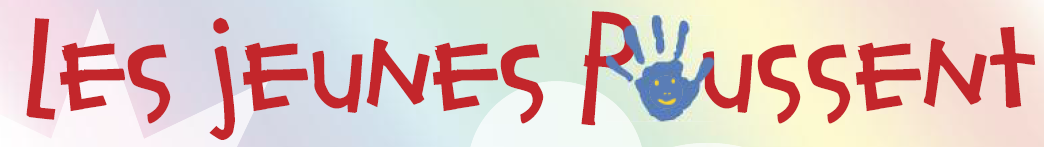 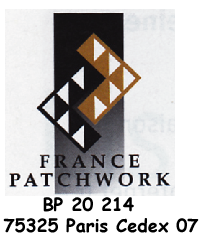 Description technique (A compléter sur papier libre) Commentaires (A compléter sur papier libre)Veuillez mentionner si votre œuvre : A déjà été exposée : 	oui    	             non       Est une création :               oui   	             non      Pièces à joindre :3 photos : 1 de l’ensemble du quilt et 2 photos de détails.Nous insistons sur l’importance de la qualité des photos.Photos numériques.
Format JPEG, 300 Dpi de résolution, 1 méga. 
3 possibilités d’envoi :A envoyer en pièce jointe par courriel en indiquant le titre de l'œuvre.Par le site WeTransfer, Dropbox ou autres en indiquant le titre de l’œuvre.Sur un support tel que clé USB, carte SD ou CD. A envoyer par courrier postal. Indiquer le titre de l’œuvre.Photos papier : 
Sur papier brillant. Format 13/18 cm. Indiquer également au dos le titre de l'œuvre.Prénom et nomN° appt, BP, étage, escalierEntrée, bâtiment, immeuble, résidenceN° et libellé de la voieLieu-ditCode postal et localitéTéléphone (fixe et portable)CourrielN° d'adhérentTitre de l'œuvreDimensions en cm (H x L)Valeur en €                                                                                                 Valeur forfaitaire : 50 €